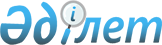 О предоставлении социальной помощи на приобретение топлива специалистам государственных организаций здравоохранения, социального обеспечения, образования, культуры и спорта, проживающим и работающим в сельских населенных пунктах
					
			Утративший силу
			
			
		
					Решение маслихата Сарысуского района Жамбылской области от 18 октября 2011 года № 55-4. Зарегистрировано Управлением юстиции Сарысуского района 26 октября 2011 года за № 6-9-123. Утратило силу решением Сарысуского районного маслихата от 30 ноября 2012 года № 10-4      Утратило силу решением Сарысуского районного маслихата от 30.11.2012 № 10-4 

      В соответствии с пунктом 5 статьи-18 Закона Республики Казахстан от 8 июля 2005 года «О государственном регулировании развития агропромышленного комплекса и сельских территорий» и статьи- 6 Закона Республики Казахстан от 23 января 2001 года «О местном государственном управлении и самоуправлении в Республике Казахстан» районный маслихат РЕШИЛ:



      1. Предоставить социальную помощь на приобретение топлива специалистам государственных организаций здравоохранения, социального обеспечения, образования, культуры и спорта, проживающим и работающим в сельских населенных пунктах, в размере одного месячного расчетного показателя.



      2. Контроль за исполнением настоящего решения возложить на председателя постоянной комиссии по социально-экономическому развитию территорий, финансов и бюджета, охраны окружающей среды и использования природы, определения административно-территориальных единиц районного маслихата А. Назарбекову.



      3. Настоящее решение вступает в силу со дня государственной регистрации в органах юстиции и вводится в действие со дня официального опубликования.

      

      Председатель сессии                        Секретарь районного

      районного маслихата                        маслихата

      Б. Ильясов                                 М. Есмаханов 
					© 2012. РГП на ПХВ «Институт законодательства и правовой информации Республики Казахстан» Министерства юстиции Республики Казахстан
				